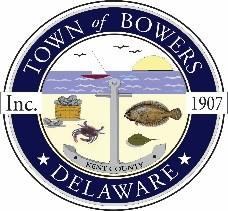 Town ofBowers3357 Main St., Frederica, DE19946(302)572-9000
Bowersbeach.delaware.govAGENDAMonday, January 30, 2023Drainage Meeting to be brought to order at 4:15pmJoin Zoom Meetinghttps://us02web.zoom.us/j/82700480796?pwd=Slk4QnVWaXcwQWxlWDZNa2grQTNDUT09Meeting ID: 827 0048 0796Passcode: 079853Pledge of AllegianceEXECUTIVE SESSIONExecutive session to hold preliminary discussions on site acquisitions for any publicly funded capital improvements,or sales or leases of real property. 29 Del. C. Sec. 10004(b)(2)DISCUSSION AND POSSIBLE ACTIONDiscussion and possible action on matter discussed in executive session.